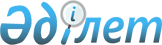 Об утверждении Правил выдачи разрешений на пользование животным миром
					
			Утративший силу
			
			
		
					Постановление Правительства Республики Казахстан от 31 декабря 2004 года
№ 1469. Утратило силу постановлением Правительства Республики Казахстан от 4 сентября 2015 года № 745

      Сноска. Утратило силу постановлением Правительства РК от 04.09.2015 № 745 (вводится в действие по истечении десяти календарных дней после дня его первого официального опубликования).      Примечание РЦПИ.

      В соответствии с Законом РК от 29.09.2014 г. № 239-V ЗРК по вопросам разграничения полномочий между уровнями государственного управления см. приказ и.о. Министра сельского хозяйства Республики Казахстан от 19 декабря 2014 года № 18-04/675.      В соответствии с Законом Республики Казахстан от 9 июля 2004 года "Об охране, воспроизводстве и использовании животного мира" Правительство Республики Казахстан ПОСТАНОВЛЯЕТ: 

      1. Утвердить прилагаемые Правила выдачи разрешений на пользование животным миром. 

      2. Настоящее постановление вступает в силу со дня подписания и подлежит опубликованию. 

  

       Исполняющий обязанности 

      Премьер-Министра 

      Республики Казахстан Утверждены           

постановлением Правительства 

Республики Казахстан     

от 31 декабря 2004 года N 1469  

Правила 

выдачи разрешений на пользование животным миром       Сноска. Правила в редакции постановления Правительства РК от 14.06.2010 № 566 (порядок введения в действие см. п. 2). 

1. Общие положения       1. Настоящие Правила выдачи разрешений на пользование животным миром (далее - Правила) разработаны в соответствии с Законом Республики Казахстан от 9 июля 2004 года "Об охране, воспроизводстве и использовании животного мира" и определяют порядок выдачи разрешений на специальное пользование животным миром на территории Республики Казахстан физическими и юридическими лицами, в том числе иностранцами и иностранными юридическими лицами.



      2. Разрешения на специальное пользование животным миром выдаются на следующие виды пользования животным миром (далее - разрешения):



      1) охота;



      2) рыболовство, включая добывание водных беспозвоночных животных и морских млекопитающих;



      3) исключен постановлением Правительства РК от 25.01.2013 № 34 (вводится в действие по истечении десяти календарных дней после первого официального опубликования);



      4) использование животных в научных, культурно-просветительских, воспитательных и эстетических целях;



      5) исключен постановлением Правительства РК от 25.01.2013 № 34 (вводится в действие по истечении десяти календарных дней после первого официального опубликования);



      6) использование видов животных в воспроизводственных целях.

      Сноска. Пункт 2 с изменениями, внесенными постановлениями Правительства РК от 07.11.2012 № 1413 (вводится в действие по истечении десяти календарных дней после первого официального опубликования); от 25.01.2013 № 34 (вводится в действие по истечении десяти календарных дней после первого официального опубликования).



      3. Разрешения выдаются в соответствии с утвержденными лимитами и в пределах установленных квот изъятия, за исключением:



      1) научно-исследовательского лова на водоемах, на которых ранее оценка состояния животного мира не проводилась;



      2)  мелиоративного лова, осуществляемого как противозаморное мероприятие;



      3) исключен постановлением Правительства РК от 25.01.2013 № 34 (вводится в действие по истечении десяти календарных дней после первого официального опубликования);



      4) регулирования численности видов животных.

      Сноска. Пункт 3 в редакции постановления Правительства РК от 01.02.2012 № 187 (вводится в действие по истечении десяти календарных дней после первого официального опубликования); с изменением, внесенным постановлением Правительства РК от 25.01.2013 № 34 (вводится в действие по истечении десяти календарных дней после первого официального опубликования).



      4. Разрешения выдаются на определенный объем (количество) изъятия животных в соответствии с условиями внесенной платы за пользование животным миром и налоговым законодательством Республики Казахстан.



      5.Для целей настоящих Правил под уполномоченным органом в области охраны, воспроизводства и использования животного мира понимается Министерство окружающей среды и водных ресурсов Республики Казахстан (далее – уполномоченный орган); под ведомством в области охраны, воспроизводства и использования животным миром, за исключением рыбных ресурсов и других водных животных, понимается – Комитет лесного и охотничьего хозяйства Министерства окружающей среды и водных ресурсов Республики Казахстан; в области охраны, воспроизводства и использования рыбных ресурсов и других водных животных, за исключением обитающих в водоемах и (или) их участках, входящих в состав особо охраняемых природных территорий со статусом юридического лица, понимается – Комитет рыбного хозяйства Министерства окружающей среды и водных ресурсов Республики Казахстан (далее – ведомства).

      Сноска. Пункт 5 в редакции постановления Правительства РК от 26.06.2014 № 702 (вводится в действие по истечении десяти календарных дней после дня его первого официального опубликования).



      6. Разрешения на пользование животным миром выдаются по форме согласно приложениям 1, 1-1, 2 к настоящим Правилам:

      1) в области охраны, воспроизводства и использования животного мира, за исключением рыбных ресурсов и других водных животных, – Комитетом лесного и охотничьего хозяйства Министерства окружающей среды и водных ресурсов Республики Казахстан (далее – Комитет лесного и охотничьего хозяйства) и его территориальными подразделениями;

      2) в области охраны, воспроизводства и использования рыбных ресурсов и других водных животных, за исключением обитающих в водоемах и (или) их участках, входящих в состав особо охраняемых природных территорий со статусом юридического лица, – территориальными подразделениями Комитета рыбного хозяйства Министерства окружающей среды и водных ресурсов Республики Казахстан (далее – территориальные подразделения Комитета рыбного хозяйства).

      Сноска. Пункт 6 в редакции постановления Правительства РК от 26.06.2014 № 702 (вводится в действие по истечении десяти календарных дней после дня его первого официального опубликования). 

2. Условия и порядок выдачи разрешений

      7. Разрешения на изъятие редких и находящихся под угрозой исчезновения видов животных, в том числе их яиц и икры, выдаются Комитетом лесного и охотничьего хозяйства, а также территориальными подразделениями Комитета рыбного хозяйства в исключительных случаях по решению Правительства Республики Казахстан для разведения в специально созданных условиях и последующего выпуска в среду обитания, развития национальных видов охоты, научных исследований и селекции.

      Сноска. Пункт 7 в редакции постановления Правительства РК от 25.01.2013 № 34 (вводится в действие по истечении десяти календарных дней после первого официального опубликования).



      8. Комитет лесного и охотничьего хозяйства выдает разрешения на использование животных в научных, культурно-просветительских, воспитательных и эстетических целях (кроме рыбных ресурсов и других водных животных, за исключением обитающих в водоемах и (или) их участках, входящих в состав особо охраняемых природных территорий со статусом юридического лица).

      Сноска. Пункт 8 в редакции постановления Правительства РК от 25.01.2013 № 34 (вводится в действие по истечении десяти календарных дней после первого официального опубликования).



      9. Разрешения на пользование животным миром, за исключением рыбных ресурсов и других водных животных, выдаются территориальными подразделениями Комитета лесного и охотничьего хозяйства субъектам охотничьего хозяйства в пределах установленных им квот изъятия животных.



      Выдача разрешений на производство охоты в резервном фонде охотничьих угодий осуществляется Комитетом лесного и охотничьего хозяйства.



      10. Разрешения на пользование животным миром в части рыбных ресурсов и других водных животных выдаются территориальными подразделениями Комитета рыбного хозяйства.



      11. Разрешения на изъятие видов животных, численность которых подлежит регулированию, выдаются по форме согласно приложению 4 к настоящим Правилам и в соответствии с порядком регулирования численности животных, определяемым Правительством Республики Казахстан.

      Сноска. Пункт 11 в редакции постановления Правительства РК от 01.02.2012 № 187 (вводится в действие по истечении десяти календарных дней после первого официального опубликования).



      12. Лица, заинтересованные в получении разрешений в зависимости от вида пользования животным миром, кроме любительской (спортивной) охоты и рыболовства, подают заявку в электронной форме через веб-портал «Е-Лицензирование» либо в бумажной в соответствующее ведомство или его территориальное подразделение.



      В заявке указываются:



      1) сведения о заявителе (реквизиты для юридических лиц, паспортные данные для физических лиц, дополнительно для иностранцев - срок пребывания в Республике Казахстан с указанием даты въезда и выезда, цель приезда, маршрут движения, адреса временного проживания);



      2) вид пользования животным миром;



      3) цель изъятия;



      4) перечень и количество объектов животного мира, планируемых для изъятия из среды обитания;



      5) половозрастной состав (в случае необходимости);



      6) сроки изъятия;



      7) район (территория) и границы участка предполагаемого изъятия;



      8) способы изъятия (добывание, лов, отстрел, сбор, бой);



      9) перечень орудий добывания и лова, плавучих средств.

      Сноска. Пункт 12 с изменениями, внесенными постановлениями Правительства РК от 25.01.2013 № 34 (вводится в действие по истечении десяти календарных дней после первого официального опубликования); от 26.06.2014 № 702 (вводится в действие по истечении десяти календарных дней после дня его первого официального опубликования).



      13. К заявке прилагаются следующие документы:



      1) исключен постановлением Правительства РК от 26.06.2014 № 702 (вводится в действие по истечении десяти календарных дней после дня его первого официального опубликования);



      2) платежный документ об оплате за пользование животным миром;



      3) список лиц, участвующих в изъятии объектов животного мира.

      Сноска. Пункт 13 с изменениями, внесенными постановлениями Правительства РК от 25.01.2013 № 34 (вводится в действие по истечении десяти календарных дней после первого официального опубликования); от 26.06.2014 № 702 (вводится в действие по истечении десяти календарных дней после дня его первого официального опубликования).



      14. В зависимости от вида пользования животным миром, кроме документов, указанных в пункте 13 настоящих Правил, к заявке дополнительно прилагаются следующие документы:



      1) на охоту (при первичном обращении):



      копия договора на ведение охотничьего хозяйства;



      в случае, если изъятие объектов животного мира производится с участием иностранцев - копии договора субъекта охотничьего хозяйства с иностранцами на организацию охоты и документа, удостоверяющего их право на охоту, выданного в стране проживания, а также разрешения органов внутренних дел на ввоз на территорию Республики Казахстан и вывоз из Республики Казахстан огнестрельного охотничьего оружия и патронов к нему;



      2) на промысловое рыболовство (при первичном обращении):



      копия договора на ведение рыбного хозяйства (для осуществления прибрежного лова);

      копия договора на рыболовство;



      3) на научно-исследовательский лов:



      копии выписки из научно-тематического плана, утвержденного ученым советом профилирующей научной организации, и программы научно-исследовательских работ с оригиналами для сверки, либо нотариально засвидетельствованные копии этих документов в случае непредставления оригинала для сверки;



      материалы, обосновывающие предполагаемый объем изъятия объектов животного мира;



      при реализации государственного заказа на осуществление научно-исследовательских работ - копия договора с уполномоченным органом и (или) его ведомствами;



      4) исключен постановлением Правительства РК от 25.01.2013 № 34 (вводится в действие по истечении десяти календарных дней после первого официального опубликования);



      5) отчет о результатах использования ранее выданных разрешений;



      6) на лов в воспроизводственных целях:



      биологическое обоснование за исключением случаев вылова для целей выполнения государственного заказа на воспроизводство рыбных ресурсов;



      7) на экспериментальный лов:



      биологическое обоснование и рекомендации научных организаций;



      8) на использование животных в научных целях (при первичном обращении):



      копии выписки из научно-тематического плана, утвержденного ученым советом профилирующей научной организации, и программы научно-исследовательских работ с оригиналами для сверки, либо нотариально засвидетельствованные копии этих документов в случае непредставления оригинала для сверки;



      обосновывающие материалы изъятия объектов животного мира (биологическое обоснование с положительным заключением государственной экологической экспертизы);



      при реализации государственного заказа на осуществление научно-исследовательских работ - копия договора с уполномоченным органом и (или) его ведомствами;

      9) на использование видов животных в воспроизводственных целях:

      обосновывающие материалы изъятия объектов животного мира (копии биологического обоснования с положительным заключением государственной экологической экспертизы).

      При обращении через портал документы, указанные в пунктах 13   и 14 Правил, прикрепляются к электронной форме заявки в виде электронных копий.

      Сноска. Пункт 14 с изменениями, внесенными постановлениями Правительства РК от 25.01.2013 № 34 (вводится в действие по истечении десяти календарных дней после первого официального опубликования); от 26.06.2014 № 702 (вводится в действие по истечении десяти календарных дней после дня его первого официального опубликования).



      15. Комитет лесного и охотничьего хозяйства и его территориальные подразделения и территориальные подразделения Комитета рыбного хозяйства рассматривают заявку и прилагаемые к ней документы и в течение пяти рабочих дней с момента регистрации заявки производят выдачу разрешений либо направляют мотивированный письменный отказ.



      При не представлении в установленный срок разрешения или мотивированного отказа заявителю, Комитет лесного и охотничьего хозяйства и его территориальные подразделения и территориальные подразделения Комитета рыбного хозяйства выдают в течение одного рабочего дня разрешение согласно поданной заявке.

      Сноска. Пункт 15 в редакции постановления Правительства РК от 01.02.2012 № 187 (вводится в действие по истечении десяти календарных дней после первого официального опубликования).



      16. Разрешение на любительское (спортивное) рыболовство в резервном фонде рыбохозяйственных водоемов и (или) участков с изъятием свыше пяти килограмм на одного рыболова за выезд выдается в электронной через портал либо в бумажной форме территориальными подразделениями Комитета рыбного хозяйства в день обращения, согласно утвержденных лимитов и в пределах квот изъятия, за исключением водоемов и (или) их участков, входящих в состав особо охраняемых природных территорий со статусом юридического лица.

      Для получения разрешения на любительское (спортивное) рыболовство услугополучатели предъявляют документ удостоверяющего личность заявителя, платежный документ об оплате за пользование животным миром.

      Для получения на портале разрешения на любительское (спортивное) рыболовство услугополучатели направляют электронную форму заявки и электронную копию платежного документа об оплате за пользование животным миром.

      Сноска. Пункт 16 в редакции постановления Правительства РК от 26.06.2014 № 702 (вводится в действие по истечении десяти календарных дней после дня его первого официального опубликования).



      16-1. Любительское (спортивное) рыболовство в резервном фонде рыбохозяйственных водоемов и (или) участков с изъятием до пяти килограмм на одного рыболова за выезд осуществляется без каких-либо разрешений.

      Сноска. Правила дополнены пунктом 16-1 в соответствии с постановлением Правительства РК от 25.01.2013 № 34 (вводится в действие по истечении десяти календарных дней после первого официального опубликования).



      16-2. Контрольный лов осуществляется территориальными подразделениями Комитета рыбного хозяйства без разрешения на пользование животным миром.

      Сноска. Правила дополнены пунктом 16-2 в соответствии с постановлением Правительства РК от 25.01.2013 № 34 (вводится в действие по истечении десяти календарных дней после первого официального опубликования).



      17. В разрешении указываются:



      1) наименование территориального подразделения ведомства, выдавшего разрешение;



      2) наименование юридического лица и фамилия, имя, отчество его руководителя или фамилия, имя, отчество физического лица, которому выдается разрешение;



      3) вид пользования животным миром;



      4) цель изъятия;



      5) вид животного мира, количество (биомасса), разрешенные к изъятию;



      6) половозрастной состав (в случае необходимости);



      7) сроки изъятия;



      8) способы изъятия (добывание, лов, отстрел, сбор, бой);



      9) район (территория) и границы участка предполагаемого изъятия;



      10) способы и орудия изъятия животного мира, применяемые плавучие средства;



      11) количество лиц, участвующих в изъятии объектов животного мира;



      12) дата выдачи и номер удостоверения охотника (только для разрешения в целях охоты);



      13) сумма платежей, внесенная за пользование животным миром, со ссылкой на документ, подтверждающий факт оплаты.

      Сноска. Пункт 17 с изменениями, внесенными постановлением Правительства РК от 25.01.2013 № 34 (вводится в действие по истечении десяти календарных дней после первого официального опубликования).



      18. Разрешения выдаются заявителю или другому лицу по доверенности заявителя под роспись в журнале учета разрешений.



      19. Передача разрешения другому юридическому или физическому лицу не допускается.



      В случае если по условиям договора на рыболовство, рыболовство осуществляется на нескольких рыбохозяйственных водоемах и (или) участках, а также несколькими суднами, бригадами или звеньями, разрешение на пользование животным миром выдается на каждый участок, судно, бригаду или звено.



      20. Разрешения на пользование видами животных, являющихся объектами охоты и рыболовства, могут иметь форму марок. В марке указываются: изображение и наименование животного, ставка платы за одну особь. Перечень видов животных, являющихся объектами охоты и рыболовства, на пользование которых разрешения могут иметь форму марок, устанавливается уполномоченным органом.



      21. В выдаче разрешений отказывается в следующих случаях:



      1) представления сведений, указанных в заявке, не в полном объеме;



      2) недостоверности сведений, указанных в заявке;



      3) отрицательного заключения государственной экологической экспертизы либо его отсутствия.



      В случае установления факта неполноты или неправильности оформления заявки и документов Комитет лесного и охотничьего хозяйства и (или) его территориальные подразделения и территориальные подразделения Комитета рыбного хозяйства в течение двух рабочих дней дает письменный мотивированный отказ в дальнейшем рассмотрении. При устранении заявителем указанных препятствий заявка и документы рассматриваются на общих основаниях.

      Сноска. Пункт 21 в редакции постановления Правительства РК от 01.02.2012 № 187 (вводится в действие по истечении десяти календарных дней после первого официального опубликования).



      22. Выдача разрешений регистрируется в специальном журнале "Учет и регистрация разрешений на пользование животным миром".



      Сводная информация о выданных в течение года разрешениях представляется территориальными подразделениями в соответствующее ведомство.



      23. Форма заявки, журнала учета разрешений, в том числе учет и  отчетность по ним, утверждаются уполномоченным органом.



      24. Срок действия разрешений на пользование видами животных, являющихся объектами охоты и рыболовства, устанавливается в соответствии с законодательством Республики Казахстан в области охраны, воспроизводства и использования животного мира.



      25. По окончании срока действия разрешения, в течение тридцати календарных дней пользователем представляется отчет о результатах его использования в орган, выдавший разрешение.



      26. Решения ведомств и их территориальных подразделений об отказе выдаче разрешений или не выдача разрешений в установленный настоящими Правилами срок, могут быть обжалованы в вышестоящий уполномоченный орган и (или) суд в порядке, установленном законами Республики Казахстан.

Приложение 1            

к Правилам выдачи разрешений   

на пользование животным миром,  

утвержденным постановлением   

Правительства Республики Казахстан

от 31 декабря 2004 года № 1469        Сноска. Правый верхний угол с изменениями, внесенными постановлением Правительства РК от 01.02.2012 № 187 (вводится в действие по истечении десяти календарных дней после первого официального опубликования).        Сноска. Правила дополнены приложением в соответствии с постановлением Правительства РК от 29.03.2011 № 286 (вводится в действие по истечении десяти календарных дней после первого официального опубликования); в редакции постановления Правительства РК от 26.06.2014 № 702 (вводится в действие по истечении десяти календарных дней после дня его первого официального опубликования)._____________________________________________________________________

                (наименование областной территориальной инспекции

                         лесного и охотничьего хозяйства)      Примечание: на бланке уполномоченного органа в области охраны, воспроизводства и использования животного мира                                      Лицевая сторона                                    Оборотная сторона разрешения      Разрешение формата А-4, изготавливается типографическим способом, со степенями защиты.

      В каждой части бланка типографическим способом проставляются номера.

      Цвет - светло-синий.

Приложение 1-1            

к Правилам выдачи разрешений   

на пользование животным миром,  

утвержденным постановлением   

Правительства Республики Казахстан

от 31 декабря 2004 года № 1469       Сноска. Правила дополнены приложением 1-1 в соответствии с постановлением Правительства РК от 26.06.2014 № 702 (вводится в действие по истечении десяти календарных дней после дня его первого официального опубликования).___________________________________________________________________

                  (наименование областной территориальной

                  инспекции лесного и охотничьего хозяйства)

Приложение 2 к Правилам  

выдачи разрешений на   

пользование животным миром

утвержденным постановлением

Правительства Республики 

Казахстан от 31 декабря 

2004 года № 1469         Сноска. Правила дополнены приложением в соответствии с постановлением Правительства РК от 29.03.2011 № 286 (вводится в действие по истечении десяти календарных дней после первого официального опубликования); в редакции постановления Правительства РК от 26.06.2014 № 702 (вводится в действие по истечении десяти календарных дней после дня его первого официального опубликования).                           Комитет рыбного хозяйства 

                Министерства окружающей среды и водных ресурсов 

                              Республики Казахстан

            _______________________________________________________

                       (территориальное подразделение)

Приложение 3 к Правилам  

выдачи разрешений на   

пользование животным миром

утвержденным постановлением

Правительства Республики 

Казахстан от 31 декабря 

2004 года № 1469        Сноска. Правый верхний угол с изменениями, внесенными постановлением Правительства РК от 01.02.2012 № 187 (вводится в действие по истечении десяти календарных дней после первого официального опубликования).      Сноска. Правила дополнены приложением в соответствии с постановлением Правительства РК от 29.03.2011 № 286 (вводится в действие по истечении десяти календарных дней после первого официального опубликования).

                  Форма марки                 Верхняя часть марки        ____________________________________

       |                                    | ^

       |         Разрешение                 | |

       |                                    | |

       | количество                         | |

       | особей                             | |

       |                                    | |

       |                                    | |

       |     Наименование животного с       | |  23,5 мм

       |          изображением              | |

       |                                    | |

       |    Наименование уполномоченного    | |

       |      органа в области охраны,      | |

       |         воспроизводства и          | |

       |  использования животного мира      | |

       |                                    | |

       |____________________________________| V

       <------------------------------------>

                     17,5 мм

                  Нижняя часть марки        ____________________________________

       |  Корешок                           |

       |                                    |

       |                                    |

       | Количество                         |

       | особей                             |

       |                                    |

       |                                    |

       |     Наименование животного         |

       |                                    |

       |                                    |

       |    Наименование уполномоченного    |

       |      органа в области охраны,      |

       |         воспроизводства и          |

       |  использования животного мира      |

       |                                    |

       |____________________________________|

      Примечание: марка изготавливается типографическим способом, со степенями защиты, описание марки на государственном языке.

      Приложение 4      

к Правилам        

выдачи разрешений на   

пользование животным миром      Сноска. Правила дополнены приложением 4 в соответствии  с постановлением Правительства РК от 01.02.2012 № 187 (вводится в действие по истечении десяти календарных дней после первого официального опубликования).        Лицевая сторона РАЗРЕШЕНИЕ № __      На изъятие видов животных, численность которых подлежит регулированию
					© 2012. РГП на ПХВ «Институт законодательства и правовой информации Республики Казахстан» Министерства юстиции Республики Казахстан
				Номер:__________                              Дата выдачи: ________
РАЗРЕШЕНИЕ

на использование животных в научных,

культурно-просветительских,

воспитательных и эстетических целях
Выдано: ___________________________________________________________
Способы изъятия ___________________________________________________
Ответственные лица

за использование

разрешения: _______________________________________________________
Перечень и количество объектов, планируемых для изъятия:


Итоговая сумма оплаты _____________________________________________
Половозрастной состав (в случае необходимости): ___________________
Срок изъятия с: ________________________ по _______________________
Способ изъятия: ___________________________________________________
Срок представления отчета

об использовании разрешения: ______________________________________
Контроль возлагается на: __________________________________________
Уполномоченное лицо: ______________________________________________
Комитет лесного и

охотничьего хозяйства

Министерства охраны окружающей среды Республики

КазахстанКомитет лесного и

охотничьего хозяйства

Министерства

охраны окружающей среды 

Республики КазахстанНаименование субъекта

охотничьего хозяйства____________________

областная

территориальная

инспекция лесного и

охотничьего хозяйства____________________

областная

территориальная

инспекция лесного и

охотничьего хозяйства__________________КОРЕШОК РАЗРЕШЕНИЯ

№ __ на производство

охоты на диких

животных (остается в

областной

территориальной

инспекции лесного и

охотничьего хозяйства,

выдавшей разрешение)

Выдано субъекта

охотничьего хозяйства

______________________

______________________

На добычу ___________

(вид животного, пол,

количество) В целях_________________

(любительской,

спортивной,

промысловой охоты,

добычи трофея)

Сроки действия с

«__» _______ года по

«__» ______ года

Место охоты

________________

___________________

Оплаченная сумма за

добычу диких животных,

_______________ тенге

Дата выдачи

«__» ____ года

Выдал _______________

(подпись

ответственного лица

облтеринспекции за

выдачу)

Получил _____________

(подпись представителя

субъекта охотничьего

хозяйства)

(заполняется

облтеринспекцией)РАЗРЕШЕНИЕ № __ на

производство охоты на

диких животных

(неиспользованное

разрешение

возвращается в

областную

территориальную

инспекцию лесного и

охотничьего

хозяйства,

выдавшей разрешение)

Выдано субъекта

охотничьего хозяйства

_____________________

На добычу ___________

_____________________

(вид животного, пол,

количество)

В целях ____________

(любительской,

спортивной,

промысловой охоты,

добычи трофея)

Сроки действия с

«__» ________ года по

«__» ________ года

Место охоты _______

____________________

Оплаченная сумма за

добычу диких

животных,

_______________ тенге

Дата выдачи

«__» _________ год

Выдал ___________

(подпись начальника

областной

территориальной

инспекции лесного и

охотничьего

хозяйства)

Получил _____________

(подпись

представителя

субъекта охотничьего

хозяйства)

(заполняется

облтеринспекцией)ТАЛОН РАЗРЕШЕНИЯ

№ __ на производство

охоты на диких животных

(выдается субъектом

охотничьего хозяйства

охотнику)

Выдано охотнику

______________________

Удостоверение охотника

______________________

(серия, номер)

На добычу

В целях _______________

(любительской,

спортивной, промысловой

охоты, добычи трофея)

Срок охоты

с «__» _________ года

по «___» _______ года

Дата выдачи

«___» __________ года

Выдал _______________

(подпись ответственного

лица субъекта

охотничьего хозяйства за

выдачу)

Действителен только на

территории охотничьего

хозяйства при наличии

путевки субъекта

охотничьего хозяйства

Охотхозяйственная

организация __________

_______________________

М.П. (заполняется

субъектом охотничьего

хозяйства)Отметка об

использовании

ТАЛОНА РАЗРЕШЕНИЯ (заполняется субъектом

охотничьего хозяйства)

Охотник __________________

Удостоверение охотника

__________________________

серия, номер

Участвуют: _______________

(заполняется при

коллективной охоте,

__________________________

Ф.И.О., серия и номер

удостоверения охотника)

__________________________

__________________________

__________________________

Место охоты ______________

(территория и граница

участка предполагаемого

изъятия) _________________

М.П. субъекта охотничьего

хозяйства

Добыл

__________________________

«___» _____________ года

Представитель субъекта

охотничьего хозяйства

контролирующее охоту

__________________________

(подпись с указанием

__________________________

фамилии и инициалов)

(заполняется субъектом

охотничьего хозяйства)Отметка об использовании 

РАЗРЕШЕНИЯОтметка об использовании 

РАЗРЕШЕНИЯОтметка об использовании 

РАЗРЕШЕНИЯОтметка об использовании 

РАЗРЕШЕНИЯОтметка об использовании 

РАЗРЕШЕНИЯВид

животныхКоличествоКоличествоКоличествоВсего

добыто,

дата

добычиПодпись

охотникаВид

животныхсамцовсамоксеголетковВсего

добыто,

дата

добычиПодпись

охотникаПредставитель субъекта охотничьего

хозяйства контролирующее охоту

________________________________________

(фамилия, имя, отчество,

________________________________________

(должность, подпись)Представитель субъекта охотничьего

хозяйства контролирующее охоту

________________________________________

(фамилия, имя, отчество,

________________________________________

(должность, подпись)Представитель субъекта охотничьего

хозяйства контролирующее охоту

________________________________________

(фамилия, имя, отчество,

________________________________________

(должность, подпись)Представитель субъекта охотничьего

хозяйства контролирующее охоту

________________________________________

(фамилия, имя, отчество,

________________________________________

(должность, подпись)Представитель субъекта охотничьего

хозяйства контролирующее охоту

________________________________________

(фамилия, имя, отчество,

________________________________________

(должность, подпись)Представитель субъекта охотничьего

хозяйства контролирующее охоту

________________________________________

(фамилия, имя, отчество,

________________________________________

(должность, подпись)Номер: __________                          Дата выдачи: _____________РАЗРЕШЕНИЕ 

на использование животных в воспроизводственных целяхЦель использования животных: _______________________________________

Выдано: ____________________________________________________________

Способ изъятия: ____________________________________________________

Ответственные лица за использование

разрешения: ________________________________________________________Перечень и количество объектов, планируемых для изъятия:Итоговая сумма оплаты _____________________________________________

Половозрастной состав (в случае необходимости): ___________________

Срок изъятия с: _____________________ по __________________________

Срок представления отчета об использовании

разрешения: _______________________________________________________

Контроль возлагается на: __________________________________________

Уполномоченное лицо: ______________________________________________Номер:__________                          Дата выдачи: ________
РАЗРЕШЕНИЕ

на пользование животным миром
Выдано: _____________________________________________________

Вид пользования _____________________________________________

Цель изъятия ________________________________________________

Наименование водоема ________________________________________

Способы изъятия _____________________________________________

Ответственные лица за

использование разрешения ____________________________________
Перечень и количество объектов, планируемых

для изъятия из среды обитания:


Половозрастной состав

(в случае необходимости) ____________________________________

Сроки изъятия c _____________________ по ____________________

Район (территория) и границы участка предполагаемого изъятия

_____________________________________________________________

Орудия изъятия:


Плавательные средства: 


Уполномоченное лицо: 
Выдано (наименование юридического лица или фамилия,

имя, отчество физического лица)Выдано (наименование юридического лица или фамилия,

имя, отчество физического лица)Ответственные лица за использование разрешения

(фамилия, имя, отчество)Ответственные лица за использование разрешения

(фамилия, имя, отчество)Территория и границы участка, где используется

разрешениеТерритория и границы участка, где используется

разрешениеСпособы регулирования численности видов животных Способы регулирования численности видов животных №

п/пВиды животныхКоличество

объектов

животного

мираСрок изъятия с «__» ______ года по «__» _____ годаСрок изъятия с «__» ______ года по «__» _____ годаСрок представления отчета об использовании

разрешенияСрок представления отчета об использовании

разрешения«__» ______

годаКонтроль возлагается на (наименование

территориального подразделения соответствующего

ведомства)Контроль возлагается на (наименование

территориального подразделения соответствующего

ведомства)